О признании утратившим силу постановления администрации Липецкой области от 19 мая 2020 года № 299 «Об утверждении порядка оценки долговой устойчивости муниципального образования Липецкой области»Признать утратившим силу постановление администрации Липецкой области от 19 мая 2020 года № 299 «Об утверждении порядка оценки долговой устойчивости муниципального образования Липецкой области» (Официальный интернет-портал правовой информации (www.pravo.gov.ru), 2020, 19 мая).И.о. ГубернатораЛипецкой области				                                  А.Н. РябченкоРАССЫЛКА:Управление финансов Липецкой областиСправочные правовые системы («Консультант ПЛЮС»)ВНОСИТ:Заместитель ГубернатораЛипецкой области –начальник управления финансов области                                                                        В.М. Щеглеватых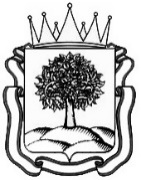 ПОСТАНОВЛЕНИЕПРАВИТЕЛЬСТВА ЛИПЕЦКОЙ ОБЛАСТИПОСТАНОВЛЕНИЕПРАВИТЕЛЬСТВА ЛИПЕЦКОЙ ОБЛАСТИПОСТАНОВЛЕНИЕПРАВИТЕЛЬСТВА ЛИПЕЦКОЙ ОБЛАСТИПОСТАНОВЛЕНИЕПРАВИТЕЛЬСТВА ЛИПЕЦКОЙ ОБЛАСТИ______________________________г. Липецк________________________